RAPORT Z MONITORINGU ZA ROK 2018 PROGRAMU REWITALIZACJI MIASTA BIAŁEGOSTOKU NA LATA 2017-2023Opracowanie:Urząd Miejski w Białymstoku
	Departament Strategii i Rozwoju
	ul. Słonimska 1, 15-950 Białystok
	tel.: +48 85 869 61 19
	e-mail: dsr@um.bialystok.pl
www.bialystok.plBiałystok, wrzesień 2019WstępNiniejszy raport stanowi pierwszy monitoring za 2018 r. Programu rewitalizacji miasta Białegostoku na lata 2017-2023 (według stanu na 31.12.2018 r.). Dokument przedstawia dane za rok 2018. Część opracowania opisująca stopień realizacji projektów rewitalizacyjnych została opracowana na podstawie informacji uzyskanych od pomysłodawców projektów rewitalizacyjnych. Obejmuje ona okres od czasu uchwalenia dokumentu do dnia 31.12.2018 r. Na terenie Białegostoku w 2018 r. obowiązywały następujące dokumenty programowe dedykowane rewitalizacji:Program rewitalizacji miasta Białegostoku na lata 2017-2023, przyjęty uchwałą 
Nr XXXIV/559/17 Rady Miasta Białystok z dnia 24 kwietnia 2017 r.,Zaktualizowany Program rewitalizacji miasta Białegostoku na lata 2017-2023, przyjęty uchwałą Nr XLIX/750/18 Rady Miasta Białystok z dnia 23 kwietnia 2018 r. 	Wykonując uchwałę Rady Miasta Białystok Nr XXIII/388/16 z dnia 30 maja  2016 r. 
w sprawie przystąpienia do prac nad wyznaczeniem obszaru zdegradowanego i obszaru rewitalizacji miasta Białegostoku, Miasto rozpoczęło procedury i zleciło opracowanie firmie zewnętrznej wyłonionej zgodnie z ustawą Prawo zamówień publicznych. Łączny koszt opracowania Programu rewitalizacji miasta Białegostoku na lata 2017-2023 wyniósł 71 000,00 zł. Dofinansowanie wyniosło 63 900,00 zł (54 315,00 z Funduszu Spójności oraz 9 585,00 zł 
z budżetu państwa). Program opracowano w oparciu o Wytyczne w zakresie rewitalizacji 
w programach operacyjnych na lata 2014-2020 z dnia 2 sierpnia 2016 r. Ministra Rozwoju.W 2018 roku Program rewitalizacji miasta Białegostoku na lata 2017-2023 został pozytywne zaopiniowany w zakresie zgodności z Wytycznymi w zakresie rewitalizacji 
w programach operacyjnych na lata 2014-2020 oraz został wpisany do Wykazu programów rewitalizacji gmin województwa podlaskiego (uchwała Nr 299/4242/2018 Zarządu Województwa Podlaskiego z dnia 5 czerwca 2018 r.).Program rewitalizacji miasta Białegostoku na lata 2017-2023Diagnoza Na potrzeby opracowania Programu rewitalizacji miasta Białegostoku na lata 
2017-2023 przeprowadzono diagnozę całego miasta pod kątem różnorodnych wskaźników (dane za rok 2015). W badanym okresie Białystok był zamieszkany przez 275 513 osób zameldowanych na pobyt stały. Powierzchnia miasta od 2015 r. nie uległa zmianie i wynosi 
ok. 102 km2. Badanie obejmowało pięć sfer: społeczną, gospodarczą, przestrzenno-funkcjonalną, środowiskową i techniczną na podstawie, których zostały wyznaczone: obszar zdegradowany i rewitalizacji o koncentracji zjawisk kryzysowych na poziomie wyraźnie przekraczającym wartość dla całego miasta. Sfera społecznaSytuacja społeczna Białegostoku została zbadana na podstawie następujących grup wskaźników: korzystający z pomocy społecznej, przestępczość, edukacja, seniorzy, bezrobocie, aktywność mieszkańców, bezdomność (łącznie 25 wskaźników). Największą liczbę wskaźników w sposób negatywnie odbiegających od średniej dla miasta zidentyfikowano w przypadku 
12 osiedli (Centrum, Starosielce, Antoniuk, Dojlidy, Sienkiewicza, Skorupy, Bema, Przydworcowe, Młodych, Dziesięciny I, Dziesięciny II oraz Piaski.Sfera gospodarczaAnalizując liczbę nowo zarejestrowanych przedsiębiorstw w przeliczenia na 1000 mieszkańców osiedla, największe występowanie negatywnych zjawisk w sferze gospodarczej stwierdzono na 17 osiedlach (Białostoczek, Antoniuk, Jaroszówka, Wygoda, Piasta, Skorupy, Mickiewicza, Bema, Zielone Wzgórza, Starosielce, Słoneczny Stok, Leśna Dolina, Wysoki Stoczek, Dziesięciny I, Dziesięciny II, Bacieczki i Dojlidy Górne).Sfera środowiskowaNa podstawie wskaźników: niedobór terenów zielonych na obszarze miasta, stężenia poszczególnych zanieczyszczeń pochodzących z emisji łącznej w strefie aglomeracji białostockiej oraz powierzchni miejsc występowania wyrobów azbestowych w przeliczeniu 
na km2 osiedla wyznaczono obszary problemowe na 7 osiedlach (Przydworcowe, Piasta, Piasta II, Skorupy, Bema, Kawaleryjskie, Starosielce).Sfera przestrzenno-funkcjonalnaW ramach określenia obszarów zdegradowanych pod względem sfery przestrzenno-funkcjonalnej posłużono się siedmioma wskaźnikami: średnią liczbą osób korzystających 
z komunikacji publicznej w przeliczeniu na jeden przystanek, liczbą instytucji kultury na km2 powierzchni, liczbą obiektów sportowych na km2 powierzchni, liczbą placówek opieki zdrowotnej na km2 powierzchni, gęstością zaludnienia [os./km2], niedoborem infrastruktury technicznej oraz żłobków. Wskaźniki wyraźnie przekraczające wartość dla całego miasta zaobserwowano na 16 osiedlach (Białostoczek, Młodych, Antoniuk, Jaroszówka, Wygoda, Skorupy, Dojlidy, Bema, Kawaleryjskie, Nowe Miasto, Starosielce, Leśna Dolina, Wysoki Stoczek, Bacieczki, Zawady, Dojlidy Górne).Sfera technicznaAnalizując liczbę budynków niskoemisyjnych na km2, liczba komunalnych budynków mieszkalnych w Białymstoku niewyposażonych w centralne ogrzewanie i liczba budynków mieszkalnych wybudowanych przed 1970 rokiem na km2, stwierdzono największe występowanie negatywnych zjawisk w sferze technicznej na 12 osiedlach (Centrum, Sienkiewicza, Piaski, Przydworcowe, Antoniuk, Jaroszówka, Piasta II, Skorupy, Mickiewicza, Dojlidy, Kawaleryjskie, Dziesięciny II).Wyznaczenie obszaru zdegradowanego i rewitalizacji Na podstawie diagnozy wyodrębniono te części miasta, w których ilość stwierdzonych problemów społecznych była wyższa od średniej wartości dla miasta oraz zaobserwowano  problemy w co najmniej jednej z pozostałych sfer. Wyznaczony obszar zdegradowany obejmuje 12 osiedli: Centrum, Starosielce, Antoniuk, Dojlidy, Sienkiewicza, Skorupy, Bema, Młodych, Przydworcowe, Dziesięciny I, Dziesięciny II, Piaski.Zgodnie z wytycznymi obszar rewitalizacji może być podzielony na podobszary, w tym podobszary nieposiadające ze sobą wspólnych granic, lecz nie może obejmować terenów większych niż 20% powierzchni gminy oraz zamieszkałych przez więcej niż 30% mieszkańców gminy. Wyznaczony obszar rewitalizacji zgodnie z  powyższymi kryteriami obejmuje obszar:o powierzchni 19,8 km2 (19,4% powierzchni Białegostoku),zamieszkały przez 81 209 osoby  (29,5% mieszkańców Białegostoku).Obszar rewitalizacji obejmuje 9 osiedli położonych w trzech podobszarach rewitalizacji:Podobszar I (osiedla: Przydworcowe, Centrum, Antoniuk, Bema, Sienkiewicza, Dziesięciny I),Podobszar II (osiedla: Skorupy, Dojlidy),Podobszar III (osiedle Starosielce).Rysunek 1. Granice obszaru rewitalizacji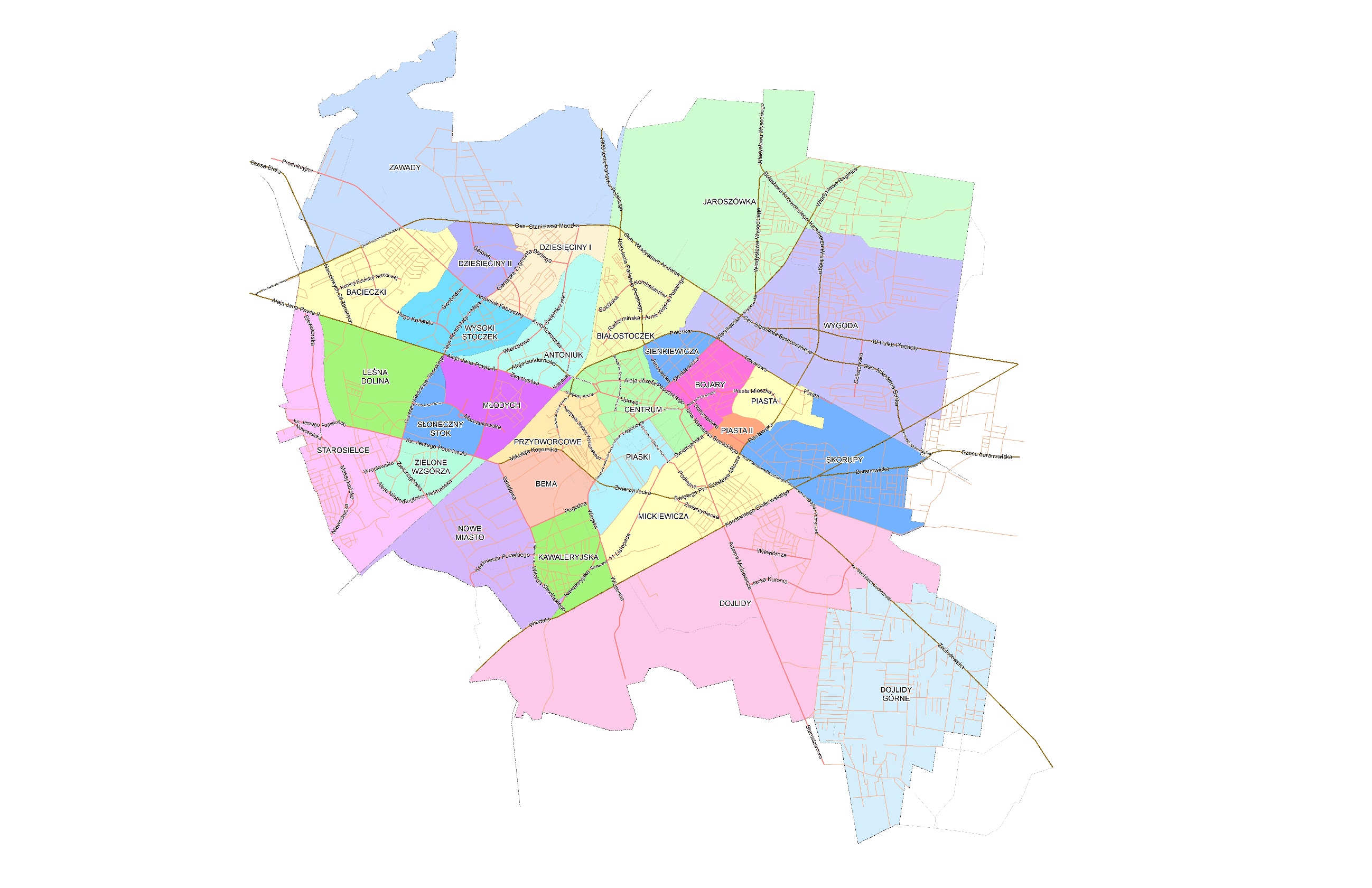 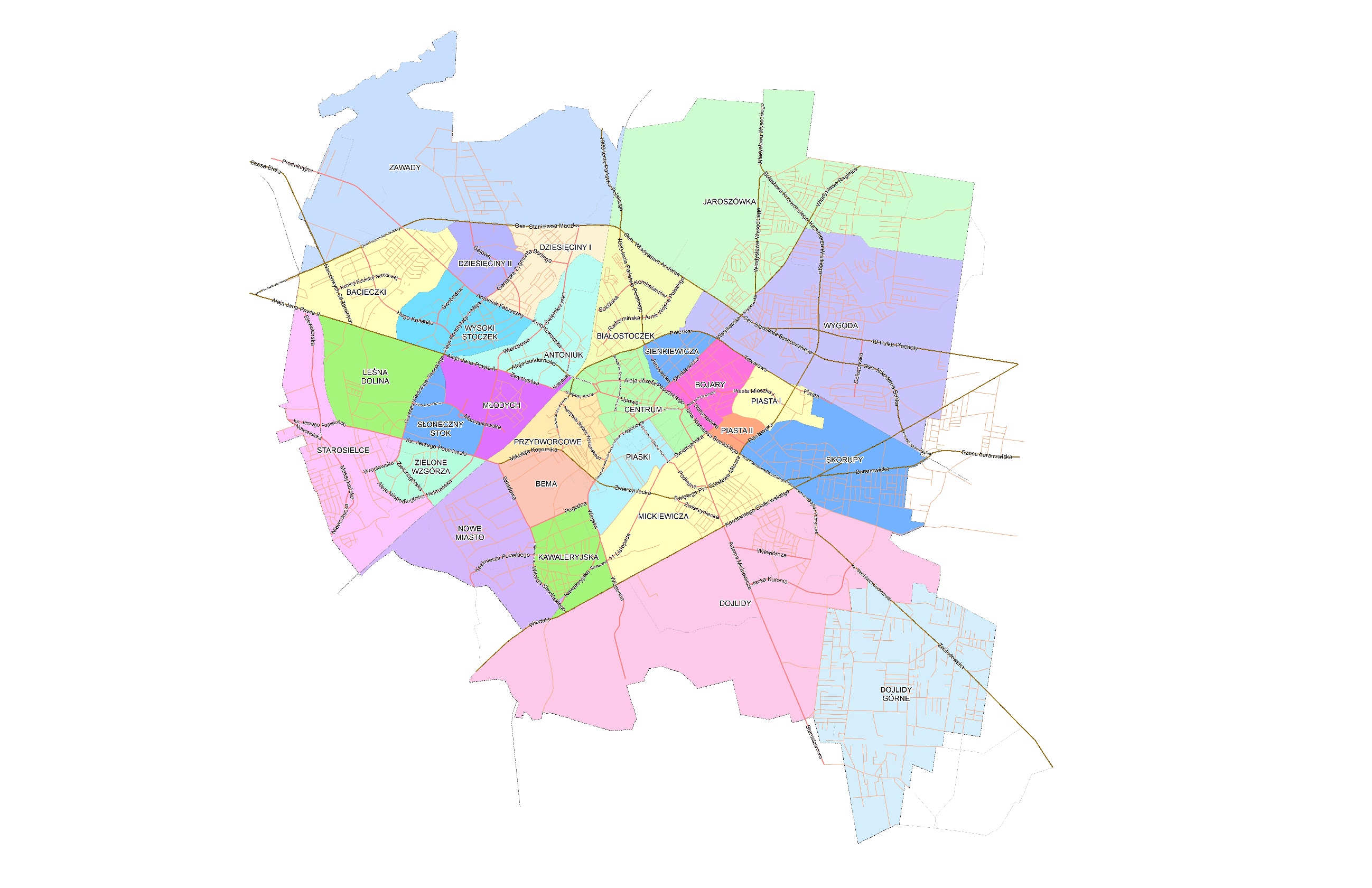 Źródło: Opracowanie własneCele strategiczne i operacyjne Cele Programu rewitalizacji opracowano w oparciu o zdiagnozowane problemy. 
W efekcie sformułowane zostały poniższe cele strategiczne i operacyjne.Cel strategiczny 1. Wysoki stopień spójności społecznej i spełnienia potrzeb mieszkańców obszaru rewitalizacjiCel operacyjny 1.1. Silne więzi społeczne i wysokie poczucie tożsamości lokalnej mieszkańców miastaCel operacyjny 1.2. Skuteczne przeciwdziałanie wykluczeniu społecznemu wśród mieszkańcówCel operacyjny 1.3. Zwiększona dostępność do usług społecznych dla mieszkańcówCel operacyjny 1.4. Wysoka jakość i dostępność opieki nad dziećmi oraz oświaty i edukacjiCel operacyjny 1.5. Poprawa poziomu i poczucia bezpieczeństwa w mieścieCel strategiczny 2. Zaktywizowane zawodowo  społeczeństwo i rozwinięty pod względem gospodarczym obszar rewitalizacjiCel operacyjny 2.1. Wzrost aktywności zawodowej i przedsiębiorczości mieszkańców
Cel operacyjny 2.2. Wysoki poziom dostępności do usług dla mieszkańcówCel operacyjny 2.3. Wzrost poziomu atrakcyjności gospodarczej obszarówCel strategiczny 3. Zapewnione wysokiej jakości warunki życia mieszkańcówCel operacyjny 3.1. Infrastruktura społeczna dostosowana do potrzeb mieszkańców oraz działających organizacji pozarządowychCel operacyjny 3.2. Poprawa dostępności komunikacyjnej zdegradowanych obszarów miastaCel operacyjny 3.3. Atrakcyjna przestrzeń publiczna służąca wszystkim aktorom miastaCel operacyjny 3.4. Poprawa warunków mieszkaniowychCel operacyjny 3.5. Wysoki poziom środowiskowych walorów życia mieszkańcówStopień realizacji projektów rewitalizacyjnych zawartych w Programie (wg stanu na 31.12.2018 r.)Aktualnie obowiązujący Program rewitalizacji miasta Białegostoku na lata 2017-2023 zawiera 43 projekty podstawowe o łącznej szacunkowej wartości 278 430 850,00 zł. W programie jest 11 grup przedsięwzięć uzupełniających oraz 13 projektów uzupełniających, których łączna szacunkowa wartość ich realizacji wynosi 98 040 000,00 złotych. Podstawowe projekty rewitalizacyjne Tabela 1.  Opis stanu realizacji podstawowych projektów rewitalizacyjnychŹródło: Opracowanie własne na podstawie informacji uzyskanych od pomysłodawców projektów rewitalizacyjnychUzupełniające projekty rewitalizacyjne Tabela 2. Opis stanu realizacji uzupełniających projektów rewitalizacyjnychŹródło: Opracowanie własne na podstawie informacji uzyskanych od pomysłodawców projektów rewitalizacyjnychPodsumowanie stopnia realizacji projektów rewitalizacyjnych za rok 2018Tabela 3. Podział projektów rewitalizacyjnych według stanu ich realizacjiŹródło: Opracowanie własneTabela 4. Podział projektów rewitalizacyjnych według sferŹródło: Opracowanie własneTabela 5. Podział projektów rewitalizacyjnych według poniesionych wydatkówŹródło: Opracowanie własneTabela 6. Wydatki poniesione na realizacje projektów rewitalizacyjnych w 2018 r. według sferŹródło: Opracowanie własneMonitoring założonych wskaźników Na potrzeby monitoringu w Programie rewitalizacji określony został zestaw wskaźników monitorujących (tabela poniżej), do których przyporządkowane zostały poszczególne cele strategiczne. Dane niezbędne do obliczenia poniższych wskaźników zostały pozyskane  od:                 Tabela 7. Wskaźniki monitoringu        * Instytucje kultury przyjęte do wyliczeń: filharmonie, teatry, muzea, biblioteki, kina, galerie, domy kultury 
i kluby osiedlowe.** Obiekty sportowe przyjęte do wyliczeń: baseny, hale sportowe, korty, lodowiska, osiedlowe obiekty sportowe, szkolne obiekty sportowe, stadion.*** W Programie rewitalizacji wystąpiła omyłka pisarska. W diagnozie za 2015 r. liczba miejsc w żłobkach samorządowych to 928 natomiast w niepublicznych żłobkach i klubach dziecięcych to 419. Łącznie 1347.Źródło: Opracowanie własneSpis tabel i rysunkówSPIS TABELTabela 1.  Opis stanu realizacji podstawowych projektów rewitalizacyjnych	9Tabela 2. Opis stanu realizacji uzupełniających projektów rewitalizacyjnych	27Tabela 3. Podział projektów rewitalizacyjnych według stanu ich realizacji	32Tabela 4. Podział projektów rewitalizacyjnych według sfer	32Tabela 5. Podział projektów rewitalizacyjnych według poniesionych wydatków	32Tabela 6. Wydatki poniesione na realizacje projektów rewitalizacyjnych w 2018 r. według sfer	32Tabela 7. Wskaźniki monitoringu	33SPIS RYSUNKÓWRysunek 1. Granice obszaru rewitalizacji	7L.p.Nazwa projektuWnioskodawca/realizatorStopień zaawansowania realizacji projektuZakres wykonany 
w ramach realizacji projektu 
w 2018 r.Wydatki poniesione 
na realizację projektu w 2018 r. wraz 
z informacją o źródłach finansowaniaSkumulowane wydatki poniesione na realizację projektu tj. wydatki poniesione od początku realizacji projektu do dnia 31.12.2018 r. wraz  z informacją o źródłach finansowaniaPlanowany zakres rzeczowy 
na lata 2019/2020Dodatkowe informacje1.Przebudowa i zmiana sposobu użytkowania zabytkowego budynku przy ul. Sukiennej 5 w Białymstoku na potrzeby placówki opiekuńczo-wychowawczej wraz 
z rozbudową budynku gospodarczego i nowym zagospodarowaniem terenuUM Departament Spraw Społecznych / Zarząd Mienia KomunalnegoProjekt jest 
w trakcie realizacji.Wykonano dokumentację projektową 
i uzyskano pozwolenie na budowę. 
Dnia 22 października 2018 r. została podpisana umowa na realizację robót budowalnych na kwotę 3 595 445,39 zł 
z terminem realizacji do 18 czerwca 2020 r. Przekazano teren budowy wykonawcy robót.42 927,00(środki własne)108 273,00(środki własne)Przebudowa i rozbudowa budynku mieszkalnego wielorodzinnego, przebudowa budynku gospodarczego, budowa nowych instalacji wewnętrznych, przyłączy, stalowego masztu flagowego wraz z zagospodarowaniem terenu, zmiana sposobu użytkowania budynku mieszkalnego wielorodzinnego na potrzeby placówki opiekuńczo - wychowawczej oraz części budynku gospodarczego 
na garaż, rozbiórka części budynku gospodarczego.2.Remont i modernizacja budynku przy ul. Ciepłej 4UM Departament Spraw Społecznych / Zarząd Mienia KomunalnegoProjekt jest 
w trakcie realizacji.Wykonano dokumentację projektową 
i uzyskano pozwolenie na budowę. 
Dnia 29 czerwca 2018 r. została podpisana umowa na realizację robót budowlanych na kwotę 3 449 524,00 
z terminem realizacji do 10 grudnia 2019 r. Przekazano teren budowy wykonawcy robót.6 920,00(środki własne)91 460,00(środki własne)Remont i przebudowa budynku mieszkalnego wielorodzinnego, budowa wewnętrznych instalacji: gazu, wodno - kanalizacyjnej, centralnego ogrzewania, wentylacji mechanicznej, elektrycznej, teletechnicznej, zmiana sposobu użytkowania z przeznaczeniem 
na placówkę opiekuńczo - wychowawczą, rozbudowa 
i przebudowa budynku gospodarczego, budowa doziemnych instalacji: kanalizacji sanitarnej, deszczowej, elektrycznej, budowa zagospodarowania terenu, zmiana sposobu użytkowania części budynku gospodarczego na garaż, budowa ogrodzenia.3.Program zagospodarowania terenów w dolinie rzeki Białej w Białymstoku realizowany etapamiUM Departament Urbanistyki / UM Departament InwestycjiProjekt nie był realizowany.-----------------------0,000,00W latach 2019-2020 planowane jest opracowanie dokumentacji projektowej oraz budowa mostku 
na rzece Białej łączącego ul. Jurowiecką 
z ul. Włókienniczą w sąsiedztwie Regionalnego Ośrodka Telewizji Publicznej.4.Koncepcja zagospodarowania terenów zieleni na Osiedlu Bema w Białymstoku Rada Osiedla Bema / Zarząd Mienia KomunalnegoProjekt jest planowany 
do realizacji.-----------------------0,000,00W 2019 r. w postępowaniu przetargowym wyłoniono wykonawcę na opracowanie kompletnej dokumentacji projektowej. W  przypadku otrzymania dofinansowania planowane jest rozpoczęcie robót budowlanych w 2020 r.Dodatkowe informacje:W lipcu 2019 r. został złożony wniosek
o dofinansowanie inwestycji z Regionalnego Programu Operacyjnego Województwa Podlaskiego 
na lata 2014-2020.5.Białystok miastem wyciągającym dłoń do potrzebujących Stowarzyszenie „Ku Dobrej Nadziei”Projekt jest 
w trakcie realizacji.W roku 2018 w budynku przy 
ul. Grunwaldzkiej 76 działały następujące placówki dla osób bezdomnych: ogrzewalnia na 50 miejsc, noclegownia na 32 miejsca, schronisko na 18 miejsc oraz odbywały się zajęcia Centrum Integracji Społecznej „Żelazna”. W 2018 r. wykonano następujące prace: odmalowanie części pomieszczeń, założenie monitoringu, wstawienie drzwi ognioodpornych i okien oddymiających, wykonanie kuchni, pokoju lekarskiego i pielęgniarskiego, wykonanie łazienek dla osób niepełnosprawnych, wykonanie nowych łazienek na piętrze (noclegownia), remont łazienek ogrzewalni, wykonanie podjazdów dla wózków inwalidzkich przy obu wejściach do budynku, wymiana wszystkich drzwi i okien w pokojach schroniska na parterze, założenie wentylacji we wszystkich pomieszczeniach schroniska 
na parterze.399 593,00w tym:299 593,00 
(środki z Ministerstwa Rodziny, Pracy 
i Polityki Społecznej)100 000,00
(darowizny od firm 
i praca wolontariuszy, w tym Prezydenta Miasta Białegostoku)399 593,00w tym:299 593,00 
(środki z Ministerstwa Rodziny, Pracy 
i Polityki Społecznej)100 000,00
(darowizny od firm i praca wolontariuszy, w tym Prezydenta Miasta Białegostoku)Stowarzyszenie planuje pozyskać środki 
na dokończenie prac związanych z instalacją przeciwpożarową (założenie hydrantów wewnętrznych) oraz założenie wentylacji w niektórych pomieszczeniach na piętrze.Dodatkowe informacje:Projekt posiada dokumentację projektową.6.Nowa szansa na nowe życie 
w mieszkaniach treningowych dla osób bezdomnych Stowarzyszenie „Ku Dobrej Nadziei”Projekt jest 
w trakcie realizacji.W zakres projektu wchodzą dwa budynki: przy ul. Żelaznej oraz Włókienniczej. W budynku przy 
ul. Włókienniczej nie prowadzono żadnych prac, ponieważ organizacja zgłaszająca projekt nie posiada żadnej umowy na użytkowanie obiektu.W budynku przy ul. Żelaznej 23, prowadzono prace renowacyjne dawnych pokoi treningowych (odnowionych zostało 5 pokoi wraz 
z 2 aneksami kuchennymi i łazienkami) oraz wyremontowano pomieszczenia 
na piętrze na przeniesienie z parteru działalności sklepu charytatywnego „Modny Grosik” z odzieżą używaną, który prowadzony jest w ramach działalności odpłatnej stowarzyszenia 
od 2017 r. Wykonano również część prac renowacyjnych pomieszczeń dawnego baru „Okienko” (rozpoczął 
on swoją działalność w kwietniu 2019 r. w ramach działalności odpłatnej stowarzyszenia). Wymieniono także dużą część instalacji wodno-kanalizacyjnej oraz zainstalowano piec gazowy. W ostatnim kwartale 2018 
w mieszkaniach zamieszkało 6 osób bezdomnych, podopiecznych znajdujących się na ostatnim etapie wychodzenia z bezdomności.25 000,00
(środki własne) 25 000,00
(środki własne) Stowarzyszenie chce przeprowadzić renowację pozostałych dwóch mieszkań treningowych oraz założyć w budynku monitoring i internet.
Dodatkowe informacje:Projekt posiada dokumentację projektową.7.Centrum Aktywności Lokalnej na WłókienniczejOsoba fizycznaProjekt nie był realizowany.-----------------------0,000,00----------------------- 8.Aktywny Antoniuk Fundacja Laboro, Stowarzyszenie My dla InnychProjekt nie był realizowany.-----------------------0,000,00----------------------- 9.Dawna Misja Barbikańska centrum życia kulturalnego Zbór „Droga Zbawienia Kościoła Chrześcijan Baptystów 
w Białymstoku”, Stowarzyszenie 
„Ku Dobrej Nadziei”Projekt jest w trakcie realizacji.Przez cały rok 2018 w budynku był sprawowany kult religijny Kościoła Chrześcijan Baptystów „Droga Zbawienia” w Białymstoku. W ramach działalności odpłatnej Stowarzyszenia „Ku Dobrej Nadziei” funkcjonowała Kawiarnia „W Starym Kinie”, gdzie miało miejsce wiele spotkań organizowanych przez białostockie organizacje pozarządowe: szkolenia, konferencje, warsztaty, odczyty, koncerty charytatywne, spotkania miłośników książek czy gier fabularnych i planszowych, spotkania świąteczne, spotkania seniorów, osób niepełnosprawnych, młodzieży i dzieci itp.0,000,00Realizacja projektu przez Stowarzyszenie jest uzależniona od wyjaśnienia stanu prawnego obiektu. W roku 2018 toczyło się postępowanie przed Międzykościelną Komisja Regulacyjną pomiędzy Miastem Białystok a pierwszym Zborem Kościoła Chrześcijan Baptystów w Białymstoku.10.STAROTEKA - biblioteka multimedialna, formalnie filia biblioteczna Osoba fizycznaProjekt nie był realizowany-----------------------0,000,00----------------------- 11.Termomodernizacja Szkoły Podstawowej 
Nr 11 z oddziałami integracyjnymi 
im. K. Makuszyńskiego 
w Białymstoku Dyrektor Szkoły / UM Departament InwestycjiProjekt jest 
w trakcie realizacji. 
W grudniu 2018 roku został złożony wniosek o dofinansowanie inwestycji 
z Regionalnego Programu Operacyjnego Województwa Podlaskiego na lata 2014-2020.0,00141 450,00(środki własne)Wykonanie termomodernizacji obiektu (docieplenie ścian zewnętrznych kondygnacji nadziemnych, docieplenie ścian zewnętrznych piwnic, docieplenie stropodachu szkoły i zaplecza, docieplenie stropodachu sali gimnastycznej, wymiana okien kondygnacji naziemnych, wymiana okien piwnic, zamurowanie zbędnych okien (2 szt.), wymiana instalacji c.w.u., wymiana instalacji c.o., wymiana oświetlenia wewnętrznego w budynku 
na energooszczędne).Dodatkowe informacje:Projekt posiada dokumentację projektową.Umowa o dofinansowanie została podpisana w dniu 02.08.2019 r.12.Dom Sąsiedzki „Na Rocha”UM Centrum Aktywności SpołecznejProjekt nie był realizowany.-----------------------0,000,00-----------------------13.Dostosowanie budynku przy ulicy św. Rocha 3 do potrzeb osób niepełnosprawnychUM Centrum Aktywności SpołecznejProjekt jest 
w trakcie realizacji.Zamontowano system głośnomówiący 
w dźwigu znajdującym się w budynku Centrum Aktywności Społecznej przy 
ul. Św. Rocha 3 ułatwiający korzystanie 
z windy osobom z dysfunkcją wzroku oraz osobom starszym.2 270,00(środki własne)2 270,00(środki własne)Montaż tablic tyflograficznych w 2020 roku.14.Budowa zbiornika retencyjnego zlewnia z ul. Bohaterów Monte Cassino – PKP – ul. Stołeczna  UM Departament Gospodarki Komunalnej / UM Zarząd Dróg MiejskichProjekt nie był realizowany.-----------------------0,000,00-----------------------15.Zielone podwórka 
w Centrum Białegostoku - modernizacja istniejących 
i zagospodarowanie  nowych terenów zieleni urządzonejUM Departament UrbanistykiProjekt nie był realizowany.-----------------------0,000,00-----------------------16.„Bądź najlepszy, bądź aktywny”UM Departament Spraw Społecznych /  Miejski Ośrodek Pomocy RodzinieProjekt jest planowany 
do realizacji.-----------------------0,000,00Nabycie przez osoby długotrwale bezrobotne umiejętności poruszania się po rynku pracy, zmiany myślenia o sobie, wzrost wiary we własne siły 
i możliwości. Podjęte działania i realizacja projektu nastąpi w 2019 r.Dodatkowe informacje:Projekt zostanie zrealizowany w ramach działalności zawodowej pracowników, bez ponoszenia nakładów pieniężnych. Realizowany będzie w czasie godzin pracy, przy użyciu własnego sprzętu oraz materiałów biurowych. Ośrodek nie występował i nie planuje występować o środki finansowe. Warsztaty aktywnego poszukiwania pracy zostaną zrealizowane we własnym zakresie.17.Biblioteka bez barier - modernizacja i rozszerzenie funkcji biblioteki służącej mieszkańcom osiedla AntoniukUM Centrum Aktywności SpołecznejProjekt nie był realizowany.-----------------------0,000,00-----------------------18.Budowa zbiornika retencyjnego w rejonie ulic: Dębowej i CedrowejUM Departament Gospodarki Komunalnej / UM Zarząd Dróg MiejskichProjekt nie był realizowany.-----------------------0,000,00-----------------------19.Klub SenioraUM Departament Spraw SpołecznychProjekt nie był realizowany.-----------------------0,000,00-----------------------20.Termomodernizacja Przedszkola Samorządowego Nr 7UM Departament Inwestycji Projekt jest 
w trakcie realizacji. W grudniu 2018 roku został złożony wniosek o dofinansowanie inwestycji 
z Regionalnego Programu Operacyjnego Województwa Podlaskiego na lata 2014-2020.0,0058 179,00(środki własne)Wykonanie termomodernizacji obiektu (docieplenie ścian parteru i pietra, docieplenie ścian piwnic, docieplenie stropodachu, wymiana okien parteru 
i piętra, wymiana okien piwnic, wymiana drzwi głównych, wymiana drzwi na elewacjach bocznych, likwidacja zsypów na węgiel i ziemniaki, wymiana instalacji c.w.u, wymiana instalacji c.o.).Dodatkowe informacje:Projekt posiada dokumentację projektową.Umowa o dofinansowanie została podpisana w dniu 02.08.2019 r.21.„Aktywny Senior” – kawiarenka z salą rehabilitacyjnąUM Centrum Aktywności SpołecznejProjekt nie był realizowany.-----------------------0,000,00-----------------------22.„Święto Sąsiadów” – coroczna impreza edukacyjno-kulturalnaUM Centrum Aktywności SpołecznejProjekt nie był realizowany.-----------------------0,000,00-----------------------23.Budowa zbiornika retencyjnego – ul. Gen. J. Hallera / ŚwiętokrzyskaUM Departament Gospodarki Komunalnej / UM Zarząd Dróg MiejskichProjekt nie był realizowany.-----------------------0,000,00-----------------------24.Budowa zbiornika retencyjnego w rejonie skrzyżowania ulic Świętokrzyskiej i Gen. 
J. Hallera przy ogrodach działkowychUM Departament Gospodarki Komunalnej / UM Zarząd Dróg MiejskichProjekt nie był realizowany.-----------------------0,000,00-----------------------25.Budowa sali gimnastycznej przy Szkole Podstawowej 
Nr 28, ul. Warmińska 55UM Departament InwestycjiProjekt jest 
w trakcie realizacji.Dokumentacja projektowa w trakcie opracowywania.130 589,33(środki własne)135 589,28(środki własne)Dokończenie opracowania dokumentacji projektowej 
i uzyskanie pozwolenia na budowę.26.Budowa zbiornika retencyjnego – zlewnia z ul. Korzeniowskiego przed ogrodami działkowymiUM Departament Gospodarki Komunalnej / UM Zarząd Dróg MiejskichProjekt nie był realizowany.-----------------------0,000,00-----------------------27.Biblioteka bez barier - modernizacja i rozszerzenie funkcji biblioteki służącej mieszkańcom osiedla DojlidyUM Centrum Aktywności SpołecznejProjekt nie był realizowany.-----------------------0,000,00-----------------------28.„ Sąsiedzka pomoc wzajemna ” – mikroinicjatywa samopomocowaUM Departament Spraw Społecznych / Miejski Ośrodek Pomocy RodzinieProjekt został zrealizowany.W roku 2018 pracownicy socjalni Zespołu Pracowników Socjalnych nr 7 MOPR zrealizowali dwa projekty socjalne pod nazwą "W każdym wieku -siła w człowieku" oraz "W zdrowym ciele zdrowy duch", których celem była aktywizacja osób w wieku emerytalnym. Osoby te dysponują możliwościami i czasem wolnym, który mogą poświęcić na drobną pomoc swoim sąsiadom. Pierwszym etapem realizacji wzajemnej pomocy było budzenie aktywności i pomoc 
w nawiązywaniu relacji sąsiedzkich, które stanowić będą podstawę do wzajemnej wymiany usług i pomocy. Oba projekty miały na celu podniesienie świadomości uczestników projektu na temat znaczenia zdrowego żywienia i stylu życia, przeciwdziałania wykluczeniu społecznemu poprzez uczestnictwo w zajęciach klubu seniora MOPR i korzystanie z ofert karty aktywnego seniora, a także wspieranie integracji społecznej seniorów poprzez umożliwienie nawiązywania kontaktów międzyludzkich.0,000,00Projekty socjalne skierowane do seniorów nadal będą realizowane przez pracowników socjalnych Zespołu Pracowników Socjalnych Nr 7 w ramach obowiązków służbowych.Dodatkowe informacje:
Projekty powstały i zostały zrealizowane przy współudziale pracowników socjalnych Zespołu Pracowników Socjalnych Nr 7 w Białymstoku.29.„Podniesienie poziomu bezpieczeństwa na osiedlu przy ul. Barszczańskiej 
i Klepackiej”UM Departament Spraw Społecznych Projekt nie był realizowany.-----------------------0,000,00Projekt został zgłoszony jako propozycja do realizacji 
w ramach Budżetu Obywatelskiego na 2020 rok. Głosowanie odbędzie się między 1 a 15 października 2019 r. Mieszkańcy będą mogli oddawać głosy 
w wersji papierowej lub przez internet.30.„Historia Starosielc 
w Galerii Grafitti”UM Departament Spraw Społecznych   Projekt nie był realizowany.-----------------------0,000,00Nie są planowane dalsze działania w tym zakresie. Dodatkowe informacje:
W roku 2017 mieszkańcy osiedla przy 
ul. Barszczańskiej i Klepackiej przy współudziale pracowników socjalnych Zespołu Pracowników Socjalnych nr 7 opracowali i złożyli projekt „Historia Starosielc w Galerii Murali” do Budżetu Obywatelskiego, prowadzili promocję projektu
 i zbierali głosy poparcia. Projekt nie przeszedł do fazyrealizacji z uwagi na zbyt małą liczbę głosów. 31.„Centrum Aktywności Lokalnej na terenie Starosielc jako narzędzie rozwiązywania problemów społecznych.”UM Departament Spraw Społecznych / MOPRProjekt jest 
w trakcie realizacji.   Pracownicy socjalni MOPR ZPS Nr 7 
od kilku lat realizują projekty socjalne 
w ramach obowiązków zawodowych.W roku 2018 zrealizowali następujące projekty: „Animacja i organizacja środowiska lokalnego na osiedlu Barszczańska i Klepacka w roku 2018” 
w okresie styczeń-grudzień 2018 r. oraz „Organizacja i animacja środowiska lokalnego na osiedlu Barszczańska i Klepacka w roku 2018” w okresie sierpień-grudzień 2018r. Efektem działań animacyjnych pracowników socjalnych było przeszkolenie mieszkańców z zakresu: pisania projektów do Budżetu Obywatelskiego, promowania projektów oraz zasad przydzielania środków finansowych.0,000,00W dalszym ciągu realizowane będą projekty socjalne 
w celu osiągnięcia zakładanych  celów społecznych.Celem realizowanych projektów jest kontynuowanie działań mających na celu wzmacnianie i poszerzanie fundamentów społeczeństwa partycypacyjnego. Podejmowane inicjatywy mają na celu utrwalenie dotychczasowych postaw i zachowań, zachęcanie 
do podejmowania inicjatyw w zakresie podnoszenia aktywności na forum publicznym, ruchów społecznych i inicjatyw oddolnych, rozwijanie wolontariatu mieszkańców.32.Klub osiedlowy „Razem” przy ul. Barszczańskiej 5UM Centrum Aktywności SpołecznejProjekt jest 
w trakcie realizacji.Miasto Białystok w procedurze konkursowej zleciło realizację zadania Stowarzyszeniu Wspierania Środowisk Lokalnych ,,Aktywne Osiedle".„Klub osiedlowy „Aktywni”, 
ul. Barszczańska 5 ” (nazwa działania ww. organizacji) funkcjonował w lokalu pod adresem ul. Barszczańska 5, 
w terminie 6.08. - 31.12.2018 r. Inicjatywa została zrealizowana jako efekt wniosku zgłoszonego przez mieszkańców do Budżetu Obywatelskiego 2016 pod nazwą „Moje, Twoje, Nasze na Barszczańskiej – poprawa bezpieczeństwa mieszkańców i utworzenia klubu osiedlowego na osiedlu Starosielce”.Zadanie polegało na prowadzeniu ogólnodostępnego klubu na osiedlu Starosielce. Celem funkcjonowania klubu było umożliwienie mieszkańcom realizacji inicjatyw służących rozwojowi społeczności lokalnej poprzez bezpłatne udostępnianie przestrzeni do aktywności oraz objęcie mieszkańców wsparciem animacyjnym i edukacyjnym.Z potencjału Klubu mogli korzystać mieszkańcy, grupy nieformalne, organizacje pozarządowe oraz instytucje publiczne. Klub zapewniał możliwość integrowania się mieszkańców, rozwój więzi lokalnych, podwyższanie poziomu zaufania społecznego i partycypacji społecznej mieszkańców dla rozwiązywania lokalnych problemów. Realizacja działań w klubie osiedlowym odbywała się w oparciu o:a) przeprowadzona diagnozę potrzeb mieszkańców,b) opracowanie wspólnie 
z mieszkańcami programu działalności klubu, dopasowanego do ich potrzeb 
i oczekiwań,c) społeczne zaangażowanie mieszkańców – włączenie się 
w przygotowywanie i wykonanie inicjatyw oraz ich ewaluację,d) opracowanie kalendarza wydarzeń,e) promocje wydarzeń i inicjatyw realizowanych w klubie.Klub był czynny 6 dni w tygodniu łącznie 20 godzin, część zajęć odbywała się w godzinach przedpołudniowych. W ramach działania klubu odbywały się wielopokoleniowe spotkania mieszkańców, podczas których:a) podejmowane były aktualne tematy 
z zakresu partycypacji społecznej,b) zajęcia tematyczne: kulinarne, informatyczne, krawieckie, plastyczno-techniczne, „zrób to sam” (drobne prace naprawcze na rzecz mieszkańców osiedla), wymiany międzypokoleniowej (np. nauka robienia na drutach 
i szydełku, wyszywania), kącik „wymiany życzliwości sąsiedzkiej”,c) indywidualne spotkania rodzin 
z psychologiem – terapeutą dzieci 
i młodzieży,d) funkcjonowała grupa samopomocowa dzieci i młodzieży, 
w ramach której świadczona była wzajemna pomoc 
w nauce i odrabianiu lekcji.Zapewniono możliwość spędzenia czasu wolnego poprzez korzystanie 
z gier planszowych, edukacyjnych, organizowano gry i zabawy plenerowe adresowane do całych rodzin.Zorganizowano też możliwość wypożyczania książek (1.800 woluminów).48 104,00(środki własne)93 190,00  (środki własne)Zakłada się kontynuację dotychczasowego modelu działania Klubu w 2019 r. W wyniku kolejnego otwartego konkursu ofert zostało zlecone zadanie 
z realizacji przez Stowarzyszenie wspierania Środowisk Lokalnych ,,Aktywne Osiedle" na kwotę 25 000 zł.33.Budowa parku przy 
ul. SzkolnejUM Departament Gospodarki Komunalnej / Departament Inwestycji   Projekt jest 
w trakcie realizacji.   Dnia 18.04.2018 r. podpisano umowę 
z Wykonawcą tj. firmą – HYDROS PLUS. Wykonano plac zabaw, siłownię zewnętrzną, małą architekturę (ławki, kosze, stoliki do gry w szachy, oświetlenie oraz część alejek).  396 848,79
(środki własne)397 682,12 
(środki własne)Inwestycję odebrano 11.03.2019 r.W 2019 r. na tej samej części działki są realizowane dwa projekty z Budżetu Obywatelskiego 2019 pn. „Budowa linarium – największej piramidy wspinaczkowej w regionie na ul. Szkolnej” oraz „Budowa Parku trampolin przy ul. Szkolnej”.34.Mini bazarki osiedlowe 
i punkty wymiany towarówUM Departament UrbanistykiProjekt nie był realizowany.-----------------------0,000,00-----------------------35.Podwórkowe Centrum Edukacji i Dialogu Społecznego – ławeczkaUM Departament UrbanistykiProjekt nie był realizowany.-----------------------0,000,00-----------------------36.Kulturalny Dom SpotkańUM Centrum Aktywności SpołecznejProjekt nie był realizowany.-----------------------0,000,00-----------------------37.Budowa kanalizacji deszczowej w obszarze rewitalizacjiUM Departament Gospodarki Komunalnej / Zarząd Dróg MiejskichProjekt jest 
w trakcie realizacji.W roku 2018 opracowano dokumentację projektową na budowę kanalizacji deszczowej w ul. Depowej.6 150,00
(środki własne)6 150,00
(środki własne) W 2019 r. planowane jest rozliczenie końcowe opracowanej dokumentacji projektowej.Dodatkowe informacje:
Pozostałe inwestycje (zgłoszone w karcie rewitalizacyjnej) nie są ujęte w budżecie miasta.38.Instalowanie źródeł energii odnawialnej, w szczególności źródeł solarnych (cieplnych 
i fotowoltaicznych) 
na obiektach użyteczności publicznej oraz 
w indywidualnych budynkach mieszkalnych zlokalizowanych na obszarach rewitalizacji na terenie miasta BiałystokUM Departament Ochrony ŚrodowiskaProjekt jest 
w trakcie realizacji. W dniu 9 marca 2018 r. zostało wszczęte postępowanie o udzielenie zamówienia publicznego w trybie przetargu nieograniczonego na „Modernizację indywidualnych źródeł energii cieplnej lub elektrycznej 
w Białymstoku” - Cz. I: Wykonanie instalacji kolektorów słonecznych na terenie Miasta Białystok oraz Cz. II: Modernizacja indywidualnych kotłowni poprzez wymianę źródeł ciepła na terenie Miasta Białystok. W dniu 
2 sierpnia 2018 r. została zawarta umowa z Wykonawcą FLEXIPOWER GROUP Sp. z o.o. Sp.k. Wykonawca jest zobowiązany zrealizować przedmiotową inwestycję (zgodnie 
z założeniami projektu)  w terminie do dnia 31 października 2019 r. Zawarto również  umowy uczestnictwa 
w projekcie z mieszkańcami zakwalifikowanymi do projektu na montaż kolektorów.0,000,00Projekt pn. Modernizacja źródeł energii cieplnej lub elektrycznej w Białymstoku” realizowany jest na podstawie umowy nr UDA-RPPD.05.04.02-20-0012/17-00 z dnia 23 listopada 2017 r. w ramach Osi priorytetowej V. Gospodarka niskoemisyjna, Poddziałanie 5.4.2. Strategie niskoemisyjne, Regionalnego Programu Operacyjnego Województwa Podlaskiego na lata 2014-2020. Przyjęto, iż projekt obejmie swym zakresem 450 gospodarstw domowych, w tym założono wykonanie 225 szt. instalacji solarnych oraz 225 szt. instalacji kotłów gazowych. Inwestycja zostanie sfinansowana częściowo dotacją ze środków europejskich (do 85 % kwoty całkowitych wydatków kwalifikowanych) oraz z wkładu własnego wnoszonego przez mieszkańców gminy w wysokości ok.15 % zakładanych kosztów inwestycji.W 2019 roku Wykonawca wykona weryfikację techniczną na nieruchomościach nowych uczestników oraz jest w trakcie tworzenia dokumentacji projektowej dla wszystkich uczestników projektu. Prace instalacyjne zgodnie z pierwotnym harmonogramem miały rozpocząć się na początku marca i zakończyć najpóźniej 31 października 2019 r.  W dniu 28 stycznia 2019 r. Wykonawca wystąpił 
o aktualizację harmonogramu, zgodnie z którą prace instalacyjne mają rozpocząć się od lipca 2019 r.Dodatkowe informacje:W ramach projektu planowana jest modernizacja następującej liczby instalacji (Obrębami).                    - obręby, przez które przebiega granica obszaru rewitalizacji.39.Wyrównywanie szans edukacyjnych uczniów 
w Mieście BiałystokUM Departament EdukacjiProjekt nie był realizowany.-----------------------0,000,00-----------------------40.Rozbudowa Przedszkola Samorządowego nr 14UM Departament InwestycjiProjekt jest planowany 
do realizacji.W 2018 roku ogłoszono postępowanie przetargowe na opracowanie dokumentacji projektowej, które 
w 2019 roku unieważniono gdyż cena ofert znacznie przewyższała kwotę, jaką zamierzano przeznaczyć 
na sfinansowanie zamówienia. Kolejne postępowania przetargowe zostały wstrzymane, z uwagi na otrzymaną z Departamentu Edukacji informacji o braku lokalu zastępczego 
na potrzeby tego przedszkola na czas realizacji inwestycji.0,000,00Opracowanie dokumentacji projektowej i uzyskanie pozwolenia na budowę oraz rozpoczęcie robót budowlanych.41.Rozbudowa Przedszkola Samorządowego nr 31UM Departament InwestycjiProjekt jest 
w trakcie realizacji.Podpisano z wykonawcą umowę 
na roboty budowlane. Zaawansowanie robót 85%.4 172 080,03 (środki własne)4 230 379,05(środki własne)Inwestycja zakończona i odebrana protokołem z dnia 08.02.2019 r. W wyniku realizacji inwestycji nastąpiła poprawa warunków lokalowych przedszkola oraz nastąpiło zwiększenie o 2 oddziały przedszkolne.Wartość inwestycji - 4 157 042,71 zł.42.Rewitalizacja osiedli poprzez podniesienie poziomu bezpieczeństwa mieszkańców - monitoring wizyjnyUM Zarząd Dróg MiejskichProjekt nie był realizowany.-----------------------0,000,00-----------------------43.Termomodernizacja Przedszkola Samorządowego Nr 42UM Departament InwestycjiProjekt jest 
w trakcie realizacji. Zaktualizowano kosztorysy inwestorskie.
W grudniu 2018 roku został złożony wniosek o dofinansowanie inwestycji 
z Regionalnego Programu Operacyjnego Województwa Podlaskiego na lata 
2014-2020.4 059,00(środki własne)55 301,00 (środki własne)Wykonanie termomodernizacji obiektu (docieplenie ścian zewnętrznych kondygnacji nadziemnych, docieplenie ścian zewnętrznych piwnicy, docieplenie stropodachu, wymiana okien parteru i pietra, wymiana okien piwnic, wymiana drzwi zewnętrznych, modernizacja instalacji c.w.u., wymiana wewnętrznej instalacji c.o., wymiana oświetlenia wewnętrznego 
w budynku na energooszczędne).Dodatkowe informacje:Umowa o dofinansowanie została podpisana w dniu 02.08.2019 r.L.p.Nazwa projektu
Wnioskodawca/realizatorStopień zaawansowania realizacji projektuZakres wykonany 
w ramach realizacji projektu 
w 2018 r.Wydatki poniesione 
na realizację projektu w 2018 r. wraz 
z informacją o źródłach finansowaniaSkumulowane wydatki poniesione na realizację projektu tj. wydatki poniesione od początku realizacji projektu do dnia 31.12.2018 r. wraz  z informacją o źródłach finansowaniaPlanowany zakres rzeczowy 
na lata 2019/2020Dodatkowe informacje12.Przebudowa budynku starej elektrowni na potrzeby Galerii Arsenał oraz zagospodarowanie fragmentu bulwaru nad rzeką Białą pomiędzy ulicami: Świętojańską 
i Elektryczną w BiałymstokuUM Departament Kultury, Promocji i Sportu / Galeria Arsenał, UM Departament Kultury, Promocji i SportuProjekt nie był realizowany.-----------------------0,000,00Ponoszone przez Galerię nakłady są nakładami 
w ramach bieżącej działalności. Nie została zakupiona część działki od PGE, co uniemożliwia zakończenie opracowania dokumentacji projektowej, w ramach projektu rewitalizacyjnego. Posiadana dokumentacja projektowa jest niekompletna i nieaktualna. Galeria nie zakończyła więc opracowywania dokumentacji 
do adaptacji budynku wg projektu rewitalizacyjnego 
i nie aktualizowała dokumentacji już opracowanej; nie ma też na to środków. Galeria żeby prowadzić 
w obiekcie działania statutowe, musi wykonywać bieżące naprawy i ulepszenia. W 2018 r. w ramach pilnych bieżących prac naprawczych (przecieki dachu) Galeria Arsenał wykonała remont dachu na budynku elektrowni. Środki na ten cel pochodziły z dotacji celowej z budżetu Miasta Białystok. Jako tymczasowe, na najbliższe dwa lata planowane są działania: prowizoryczne wykonanie podłóg, wykonanie wyjścia ewakuacyjnego w ścianie wychodzącej na rzekę, wykonanie nowej sieci elektrycznej w całości budynku, zakupienie i montaż oświetlenia. Nie są to prace 
w ramach projektu rewitalizacji, a umożliwiające prowadzenie w budynku działalności. 13.BTL - przestrzeń kreatywnaUM Departament Kultury, Promocji i Sportu / Białostocki Teatr Lalek, UM Departament Kultury, Promocji i SportuProjekt nie był realizowany.-----------------------0,000,00W IV kwartale 2018 r. wpisano do budżetu Miasta 
na 2019 rok, jako zadanie do zrealizowania w planie finansowym instytucji na 2019 rok - ,,opracowanie dokumentacji do modernizacji budynku magazynowo - warsztatowego przy ul. Branickiego 17/2".  W ramach dotacji celowej w wysokości 45 000 zł, 
na wydatki majątkowe dla BTL ujęto środki w wydatkach budżetu Miasta w 2019 r.W 2019 r. BTL opracuje dokumentacje projektową 
na modernizację budynku oraz szczegółowy kosztorys realizacji zadania. Wg niego będzie poszukiwać źródeł finansowania zadania na 2020 rok i kolejne lata.14.Adaptacja zabytkowego obiektu na cele kultury - siedzibę domu kultury „ŚRÓDMIEŚCIE”UM Departament Kultury, Promocji i Sportu / Dom Kultury „Śródmieście”, UM Departament Kultury, Promocji i SportuProjekt nie był realizowany.-----------------------0,000,00Dodatkowe informacje:Nie podjęto jeszcze ostatecznej decyzji 
o przeznaczeniu tego obiektu na nową siedzibę Domu Kultury ,,Śródmieście".15.Adaptacja i rozbudowa zabytkowego obiektu na siedzibę Galerii im. SleńdzińskichUM Departament Kultury, Promocji i Sportu / Galeria Sleńdzińskich, UM Departament Kultury, Promocji i SportuProjekt nie był realizowany.W IV kwartale 2018 r. Galeria podpisała umowę użyczenia budynku z Zarządem Mienia Komunalnego na czas nieoznaczony. Przejęto budynek protokołem z dnia 29.10.2018 r. Podpisano umowy z firmami dostarczającymi media: wodę, prąd, centralne ogrzewanie, ścieki. W 2018 r. Galeria wystąpiła do Miejskiego Konserwatora Zabytków o wytyczne konserwatorskie dotyczące budynku. 0,000,00W 2019 r. Galeria rozpoczęła inwentaryzację obiektu. Rozeznano możliwości adaptacji budynku na potrzeby instytucji i sporządzenia dokumentacji architektonicznej. Rozpoczęto bieżące naprawy, 
w tym m.in.: - zlecono pomiar instalacji elektrycznej oraz         wykonanie projektu instalacji elektrycznej; - wykonano bieżący remont pomieszczeń biurowych 
i magazynowych na piętrze; - wykonano nową instalację alarmową, przeciwpożarową, internetową, zamontowano kamery, czujniki antywłamaniowe i czujniki dymu;- zbudowano serwerownię.  Galeria przeprowadziła się częściowo do obiektu czerwcu 2019 r. Na 2020 r. planuje się wpisanie środków do budżetu Miasta na wykonanie dokumentacji technicznej/architektonicznej dotyczącej adaptacji obiektu.Dodatkowe informacje:Ponoszone nakłady są w ramach bieżącej działalności instytucji. Galeria nie opracowała projektu dokumentacji technicznej dotyczącej kompletnej adaptacji budynku i nie ma na to środków.16.Rewaloryzacja Parku Lubomirskich w BiałymstokuUM Departament Gospodarki KomunalnejProjekt nie był realizowany.-----------------------0,000,00Opracowanie koncepcji rewaloryzacji zabytkowego Parku Lubomirskich w Białymstoku -  wpisanego 
do rejestru zabytków pod numerem A-139, działki 
nr: 776/3, 777/7, 777/14 obr. 21 Dojlidy, łączna powierzchnia terenu opracowania 12,6564 ha.
Zabezpieczono środki na opracowanie koncepcji rewaloryzacji Parku Lubomirskich w budżecie 
na 2019 r.17.Usprawnienie połączenia pomiędzy osiedlami Centrum i BiałostoczekUM Zarząd Dróg MiejskichProjekt nie był realizowany.-----------------------0,000,00-----------------------18.Przewóz Osób Niepełnosprawnych 
w systemie mikrobusowym. Zwiększenie dostępności przez osoby niepełnosprawne 
do przewozówUM Zarząd Białostockiej Komunikacji MiejskiejProjekt nie był realizowany.-----------------------0,000,00Zakup mikrobusów nie został zaplanowany 
w budżecie na 2019 r. Przewozy są realizowane posiadanym taborem.19.Przyjazne, wygodne 
i zielone otoczenie przystanków komunikacji miejskiejUM Zarząd Białostockiej Komunikacji Miejskiej / UM Departament Gospodarki KomunalnejProjekt nie był realizowany.-----------------------0,000,00W marcu 2019 r.  do Departamentu Gospodarki Komunalnej zostało przyporządkowane  zadanie dot. dostawy i montażu trzech wiat przystankowych 
na terenie miasta Białegostoku do zadania "Zielone przystanki" wraz z pielęgnacją gwarancyjną roślin. Zadanie zostało częściowo zrealizowane, ustawione zostały dwa tzw. "zielone przystanki". Mieszkańcy Białegostoku w internetowym głosowaniu zdecydowali, iż trzeci zielony przystanek zostanie ustawiony przy ul. Pałacowej.20.Budowa żłobka na osiedlu WygodaUM Departament Inwestycji Projekt jest 
w tracie realizacji.Podpisano umowę na opracowanie dokumentacji projektowej. Dokumentacja w trakcie realizacji.0,00144,00(środki własne)Budowa obiektu żłobka.21Likwidacja barier infrastrukturalnych kolidujących z docelowym przeznaczeniem terenu UM Departament UrbanistykiProjekt nie był realizowany.-----------------------0,000,00-----------------------22.Budowa zbiorników retencyjnych poza obszarem rewitalizacjiUM Departament Gospodarki Komunalnej / Zarząd Dróg MiejskichProjekt jest 
w tracie realizacji.Budowa zbiornika retencyjnego przy ul. Merkurego jest w trakcie budowy. Zakres wykonany: kanalizacja deszczowa – 0%, renowacja rowu – 93%, schody terenowe – 0%, zbiornik retencyjny – 81%, zastawka – 100%.512 696,73(środki własne)512 696,73(środki własne)Inwestycję odebrano 10.04.2019 r.Dodatkowe informacje:Pozostałe inwestycje nie są ujęte w budżecie miasta.23.Budowa kanalizacji deszczowej – poza obszarem rewitalizacjiUM Departament Gospodarki Komunalnej / Zarząd Dróg MiejskichProjekt jest 
w tracie realizacji.W roku 2018 opracowano dokumentację projektową na budowę kanalizacji deszczowej w ul. Słonecznej, ul. Króla Zygmunta Augusta, ul. Produkcyjnej na odcinku od drogi wyjazdowej z CH Auchan do drogi dojazdowej  do oczyszczalni ścieków. 60 324,20
(środki własne)60 324,20(środki własne)W roku 2019 planowana jest budowa kanalizacji deszczowej w ul. Słonecznej oraz w ul. Produkcyjnej.Dodatkowe informacje:Pozostałe ulice wymienione w projekcie nie są ujęte 
w budżecie miasta.24.Wykonanie utwardzenia stanowisk dla pojazdów oraz chodnika (osiedle Bema)Osoba fizyczna / Zarząd Mienia KomunalnegoProjekt nie był realizowany. W 2018 r. projekt nie był realizowany.0,000,00Nie planuje się realizacji zadania w latach 2019/2020.Dodatkowe informacje:Projekt nie może być zrealizowany z uwagi na to, 
ze działka nr 184/83 obr. 8 objęta jest roszczeniem 
w trybie art.209a ustawy o gospodarce nieruchomościami na rzecz Wspólnot Mieszkaniowych przy ul. Gen. J. Bema 91, 93, 95, 97 w Białymstoku. Projekt rewitalizacyjnyProjekt rewitalizacyjnyProjekt rewitalizacyjnyProjekt rewitalizacyjnySUMAplanowany 
do realizacjiw trakcie realizacjizrealizowanynie był realizowanySUMAProjekty podstawowe21712343Projekty uzupełniające0301013SUMA22013356SferaSferaSferaSferaSferaSUMAspołecznagospodarczaśrodowiskowaprzestrzenno-funkcjonalnatechnicznaSUMAProjekty podstawowe221610443Projekty uzupełniające3037013SUMA251917456Wydatki poniesione na realizację projektu w 2018 r.Skumulowane wydatki poniesione na realizację projektu tj. wydatki poniesione od początku realizacji projektu do dnia 31.12.2018 r.Projekty podstawowe5 234 541,155 744 516,45Projekty uzupełniające573 020,93573 164,93SUMA5 807 562,086 317 681,38Wydatki poniesione na realizację projektu w 2018 r.Wydatki poniesione na realizację projektu w 2018 r.Wydatki poniesione na realizację projektu w 2018 r.Wydatki poniesione na realizację projektu w 2018 r.Wydatki poniesione na realizację projektu w 2018 r.SUMAspołecznagospodarczaśrodowiskowaprzestrzenno-funkcjonalnatechnicznaSUMAProjekty podstawowe474 967,000,000,004 755 515,154 059,005 234 541,15Projekty uzupełniające0,000,00512 696,7360 324,200,00573 020,93SUMA474 967,000,00512 696,734 815 839,354 059,005 807 562,08Cel strategicznyWskaźnikZapis w programie rewitalizacjiZapis w programie rewitalizacji2018 r.2018 r.Cel strategicznyWskaźnikWartość bazowaTrendWartośćTrendWysoki stopień spójności społecznej 
i spełnienia potrzeb mieszkańców obszaru rewitalizacjiLiczba osób korzystających 
z pomocy społecznej 
na 1000 mieszkańców60,639,54Wysoki stopień spójności społecznej 
i spełnienia potrzeb mieszkańców obszaru rewitalizacjiLiczba przestępstw 
w przeliczeniu na 1000 mieszkańców, w tym: kradzieże, kradzieże z włamaniem, kradzieże samochodów4,884,15Zaktywizowane zawodowo społeczeństwo 
i rozwinięty pod względem gospodarczym obszar rewitalizacjiLiczba osób bezrobotnych 
na 1000 mieszkańców46,5329,21Zaktywizowane zawodowo społeczeństwo 
i rozwinięty pod względem gospodarczym obszar rewitalizacjiLiczba nowo zarejestrowanych przedsiębiorstw 
w przeliczeniu 
na 1000 mieszkańców 10,1511,67Zapewnione wysokiej jakości warunki życia mieszkańcówLiczba instytucji kultury* na km2 powierzchni 0,90,96Zapewnione wysokiej jakości warunki życia mieszkańcówLiczba obiektów sportowych** na km2 powierzchni1,52,35Zapewnione wysokiej jakości warunki życia mieszkańcówLiczba miejsc 
w żłobkach1 347 
(419)***2 096